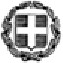 ΕΛΛΗΝΙΚΗ ΔΗΜΟΚΡΑΤΙΑ ΥΠΟΥΡΓΕΙΟ ΠΑΙΔΕΙΑΣ, ΘΡΗΣΚΕΥΜΑΤΩΝ ΚΑΙ       ΑΘΛΗΤΙΣΜΟΥΓΕΝΙΚΗ ΓΡΑΜΜΑΤΕΙΑ ΕΠΑΓΓΕΛΜΑΤΙΚΗΣ ΕΚΠΑΙΔΕΥΣΗΣ, ΚΑΤΑΡΤΙΣΗΣ ΚΑΙ ΔΙΑ ΒΙΟΥ ΜΑΘΗΣΗΣΔΙΕΥΘΥΝΣΗ ΕΦΑΡΜΟΓΗΣ ΕΠΑΓΓΕΛΜΑΤΙΚΗΣ ΚΑΤΑΡΤΙΣΗΣ       Σ.Α.Ε.Κ. ΝΕΑΣ ΣΜΥΡΝΗΣ		ΕΑΡΙΝΟ ΕΞΑΜΗΝΟ 2024AΑΠΟΥΣΙΟΛΟΓΙΟ ΕΚΠΑΙΔΕΥΤΙΚΗΣ ΕΠΙΣΚΕΨΗΣ ΕΙΔΙΚΟΤΗΤΑ:ΕΞΑΜΗΝΟ:ΜΑΘΗΜΑ:ΩΡΕΣ:ΗΜΕΡΟΜΗΝΙΑ ΕΚΠΑΙΔΕΥΤΙΚΗΣ ΕΠΙΣΚΕΨΗΣ:ΕΚΠΑΙΔΕΥΤΗΣ/ΤΡΙΑ:ΥΠΟΓΡΑΦΗ:ΚΑΤΑΡΤΙΖΟΜΕΝΟΙΚΑΤΑΡΤΙΖΟΜΕΝΟΙΚΑΤΑΡΤΙΖΟΜΕΝΟΙΚΑΤΑΡΤΙΖΟΜΕΝΟΙΚΑΤΑΡΤΙΖΟΜΕΝΟΙΚΑΤΑΡΤΙΖΟΜΕΝΟΙ#ΕΠΩΝΥΜΟΟΝΟΜΑΠΑΡΑΤΗΡΗΣΕΙΣ123456789101112131415161718192021222324252627